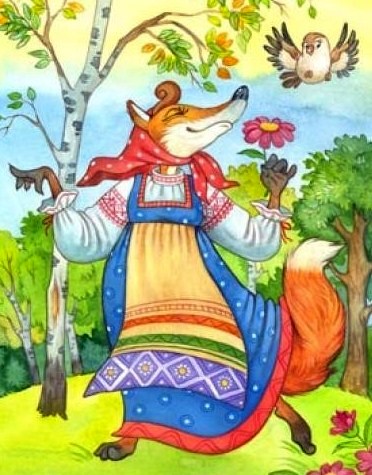 Жили дед и баба. Ничего у них в хозяйстве не было, одна только курочка Хохлатка.Жили они, жили и дожились до того, что и варить-то больше нечего. Вот дед и говорит бабе:— Баба, а баба, свари, пожалуй. Хохлатку, а то что ж?..Замахала баба руками:— И что ты, дед, надумал! Уж лучше будем голодные, а Хохлатку варить я не дам.Услыхала то курочка, побежала во двор, нашла там бобовое зёрнышко и принесла его бабе.Говорит дед:— Вот и хорошо! Свари, баба, хоть этот бобочек.Поглядела старуха на бобок:— Дед мой, дед, да какая ж с одного-то бобочка еда? Я для него и горшка не подберу. Лучше давай-ка посадим его. А как вырастет, испечём целый бобовый пирог.— А где ж мы его посадим? — спрашивает дед.— В поле.— В поле его ворона выклюет.— Ну, во дворе.— Во дворе его курица выгребет.— Давай посадим его тогда под полатями, в хате.— Ладно,— согласился дед и посадил бобовое зёрнышко под полатями, в хате.Взошёл бобок и давай расти. Рос, рос, упёрся в полати.— Что нам, баба, делать? — спрашивает дед.— Надо полати разбирать. Разобрал дед полати, а боб растёт и растёт — вырос до самого потолка.— Что нам, баба, делать? — опять спрашивает дед.— Надо потолок разбирать.Разобрал дед потолок, а боб растёт и растёт — вырос под самую крышу.Дед и крышу разобрал. Выглянул бобок на свет и давай расти ещё веселей. Вырос до самого неба.Взял тогда дед мешок, полез по стеблю на небо, собрал спелые стручки и назад воротился.Обрадовалась баба: принёс дед целый мешок бобовых стручков.— Ну, теперь-то мы уж пирога наедимся! Пошелушила баба стручки, высушила бобы на печи, смолола и замесила в деже на пирог тесто.А тесто подымается и подымается — лезет оно вон из дежи. Положила его баба на лопату, вылепила пирог, разукрасила разными узорами, чтоб был покрасивей, и в печь.А пирог растёт и растёт — из печи на шесток лезет. Открыла баба заслонку, а он прыг в хату, из хаты за порог и убежал-Бросились дед с бабой догонять пирог. Да где там!.. Так и не догнали.Прикатился пирог в лес. А тут навстречу ему рыжая лиса. Схватила она пирог, выела мякиш, в серёдку шишек напихала и побежала с пирогом к пастушкам.Нашла в поле пастушков и говорит:— Пастушки, пастушки, дайте мне бычка-третьячка, я вам за это пирог дам.Видят пастушки — хорош пирог у лисы: жёлтенькая корочка так и блестит, так и хочется его отведать. Подумали и отдали бычка-третьячка.— Только смотрите ж не ешьте пирог, пока я не заеду за горку,— говорит лиса.Села она верхом на бычка и поехала. И только скрылась за горкой, пастушки и говорят:— Сядем на песочке, съедим по кусочку! Разломили пирог, а в нём одни только шишки еловые… Обманула их лисица-хитрица!Едет лиса на бычке, видит — стоит на дороге пустая повозка, а недалеко человек пашет. Подкралась она тихонько к повозке, запрягла в неё бычка-третьячка, уселась на мягкой соломе и едет себе дальше, кнутом бычка погоняет.Приехала в лес. Идёт ей навстречу волк. Набегался, уморился, еле ноги волочит.— Куда, кума, едешь? — спрашивает.— За тридевять земель, в тридесятое царство.— Зачем?— Там, говорят, столько кур, что и коршуны их не клюют…— А бараны в том царстве водятся? — облизнулся волк.— Да там их хоть пруд пруди!— О лисичка-сестричка, возьми и меня с собой: подвези хотя бы мой хвост.— Что ж один-то хвост везти? Садись весь ты. Сел волк. Едут дальше. Встречают медведя.— Куда, кумовья, едете?— За тридевять земель, в тридесятое царство…— Зачем?— Там, говорят, и коршуны кур не клюют,— отвечает лиса.— Да там, говорят, и баранов хоть пруд пруди,— поддакивает волк.— А мёду там много?— Да там, говорят, медовые реки текут! Обрадовался медведь:— Так возьмите и меня с собой. Хоть одну лапу подвезите.— Что ж одну лапу везти? Уж садись ты весь. Уселись втроём, едут дальше. Вдруг сломалась оглобля.Говорит лиса медведю:— Ступай, кум, принеси оглоблю. Пошёл медведь в лес, нашёл вывороченную ель и притащил к повозке. Увидела лиса, раскричалась:— Ах ты, медведище, ах ты, дурачище, разве это дерево для оглобли! — И к волку: — Ступай, кум, принеси-ка оглоблю потоньше.Пошёл волк и принёс кривой еловый сук. Лиса и на него накричала, плюнула и пошла сама за оглоблей. А тем временем медведь с волком съели бычка-третьячка, шкуру соломой набили, на ноги поставили и пошли себе, посмеиваясь.Вернулась лиса, глядь — ни волка, ни медведя, только бычок стоит. Приладила она оглоблю, села в повозку, махнула на бычка кнутом, а тот — брык! — и повалился.Поглядела лиса на бычка и обо всём догадалась.— Постойте же вы у меня! — пригрозила она волку и медведю и пошла своею дорогой.Долго ли она шла, а в пути уж осень её застала. Встречает волка, того, что бычка съел:— Здравствуй, кум! Как поживаешь?— Плохо,— говорит волк.— Видно, простыл под дождём, так весь и трясусь. Зуб на зуб не попадает.— Значит, надо новый тулуп сшить,— советует лиса.— Ты верно, кума, говоришь,— согласился волк.Побежал на выгон, схватил овечку и притащил в лес.— Хватит на тулуп? — спрашивает у лисы.— Мало,— говорит лиса. Принёс волк ещё одну овечку.— А теперь хватит?— Нет, надо ещё одну. Притащил волк и третью.— Ну, а теперь,— говорит лиса,— надо портного искать.— Где ж мне искать его, кумушка?— Я знаю хорошего портного. Пойдём к нему. Привела лиса волка на луг. А там, в кустах, на привязи жеребец пасся.— Вот он, портной. Засмеялся волк:— Да какой же это портной? Нет, кумушка, как хочешь, а ума у тебя мало. Обиделась лиса:— Ты о моём уме не слишком-то языком болтай! Была я умной и буду, а ты как был дураком, так дураком и останешься.Тут уже волк обиделся, даже обозлился:— Ещё посмотрим, кто из нас поумней!— Не хвались наперёд,— говорит лиса,— вот увидишь, как с тебя сейчас шкуру сдерут.— Кто сдерёт? — щёлкнул зубами волк.— Хозяин этого коня.— Не может быть! — не верит волк.— Вот увидишь. На чём жеребец привязан? — спрашивает лиса.— На верёвке. Засмеялась лиса:— Вот и видать, что ты дурак!— Почему? — подскочил волк.— Жеребец к колу привязан.— Не может быть! — захлопал глазами волк.— Идём, покажу.Подвела лиса его к колышку, к которому был привязан конец верёвки, сняла верёвку, сделала петлю и закинула волку на шею. Не успел волк и опомниться, как очутился в петле.Тут подбежала лиса к жеребцу, замахала хвостом. Жеребец испугался и как бросился бежать домой, только подковы заблестели.Вот так и притащил он в петле волка своему хозяину. Ну, а там с него и шкуру сняли.Вернулась лиса в лес, закопала овечек в мох про запас, одни только мозги на обед оставила. Села под елью и ест.Идёт медведь, тот, что бычка съел.— Что это ты, кумушка, жуёшь? — спрашивает.— Мозги. Ты слепой, что ли?— А где ж ты достала их?— Из головы. И ты можешь достать, если хочешь.— Как?— Очень просто: разгонись да стукнись головою об дуб, вот мозги и выскочат.— Спасибо, кума, за добрый совет. Так я и сделаю. А то есть давно хочется.Нашёл он самый толстый дуб, разогнался изо всей силы да как грохнулся об него лбом!Тут ему и конец.А лисица-хитрица наелась и пошла запивать водой из ручья. Увидали её пастушки.— А-а, старая обманщица! — закричали они в один голос и напустили на лису собак.